الاستاذة عبير كمال الدين طه أبو وردةص.ب(1)– جامعة فيلادلفيا (19392)- الأردنهاتف: +96264799000 / فرعي 2614فاكس: +96264799046البريد الإلكتروني: aabuwardeh@philadelphia.edu.joسسمينالمنسشاطنملطاشنمسشسيملتمشيتلطميتلطمشيتطلمتل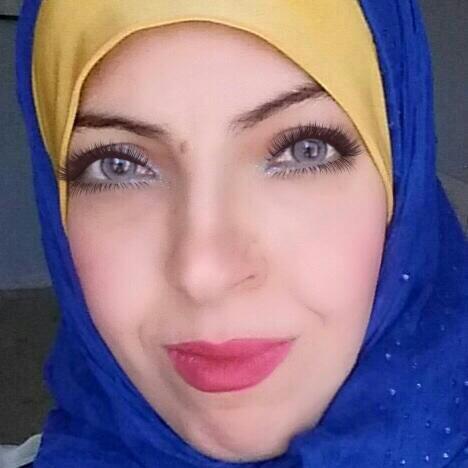 البيانات الشخصية: الجنسية: أردنيةالديانة: مسلمةالعنوان: الجندويل/ مقابل أسواق السلامالمؤهلات العلمية: شهادة الماجستير، علم نفس التربوي قياس وتقويم، الجامعة الاردنية، تقدير ممتاز، 2015م.شهادة البكالوريوس، علم النفس، جامعة عمّان الأهلية، تقدير ممتاز، 2012م.المعرفة باللغات:اللغة العربية ( لغة الأم)اللغة الانجليزية (TOEFL)الخبرات الأكاديمية والعملية:مشرفة مختبر علم النفس في جامعة عمان الأهلية من            4/11/2012- 15/9/2015	مدرسة	جامعة فيلادلفيا	15/9/2015 – حتى الآنالمشاركات العلمية:-المؤتمرات10/12/2015 :المشاركة في الندوة التي اقيمت بمناسبة اليوم العلمي لقسم العلوم الإنسانية في جامعة فيلادلفيا. بورقة بعنوان: عمالة الأطفال".المهارات:دورة مهارة حاسوب (ICDL).دورة TOT)) دورة تدريب المدربين